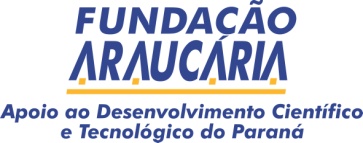 Anexo II - Identificação do Orientador e do BolsistaEdital 01/2019 – PROEXPrograma Institucional de Bolsas de Iniciação à Extensão da Unioeste/PROEXInstituição/SiglaInstituição/SiglaUNIVERSIDADE ESTADUAL DO OESTE DO PARANÁ - UNIOESTEUNIVERSIDADE ESTADUAL DO OESTE DO PARANÁ - UNIOESTEUNIVERSIDADE ESTADUAL DO OESTE DO PARANÁ - UNIOESTEUNIVERSIDADE ESTADUAL DO OESTE DO PARANÁ - UNIOESTEUNIVERSIDADE ESTADUAL DO OESTE DO PARANÁ - UNIOESTEUNIVERSIDADE ESTADUAL DO OESTE DO PARANÁ - UNIOESTEUNIVERSIDADE ESTADUAL DO OESTE DO PARANÁ - UNIOESTETítulo da propostaTítulo da propostaCoordenador InstitucionalCoordenador InstitucionalNome do OrientadorCPF do OrientadorCPF do OrientadorFormas de contato do Orientador: telefones e emailLink do Currículo Lattes do OrientadorTítulo do projeto cadastrado na PROEXGrandeÁrea do conhecimentoÁreaSubáreaNome do BolsistaTítulo do projeto 
do BolsistaCurso que freqüentaCPF do BolsistaDocumento de Identidade do BolsistaEndereço do BolsistaConta corrente do Bolsista (se tiver)Formas de contato do Bolsista: telefones e emailLink do Currículo Lattes do Bolsista